OsezJeûner - Séjour de détoxination selon les principes de la Naturopathie 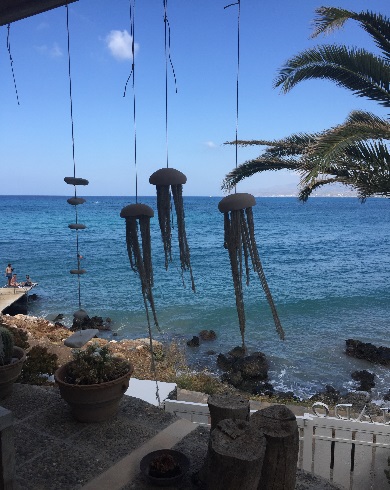 		SKAJADO Stalis CrêteAJADO Stalis crete DOSSIER D’INSCRIPTION Ce séjour s’adresse aux personnes qui souhaitent detoxiner en douceur en bord de mer : 	-­‐ 	Favoriser un temps de repos, de détente et de relaxation,      --- S’oxygéner par l’air marin     --- Découvrir la Crête autrement	-­‐ 	Etre accompagné(s) dans la prise de bonnes habitudes alimentaires, 	  Pendant toute la durée du séjour un programme d’activités est proposé : Les repas : un jus d’orange frais le matin et bananes écrasées de Malia juste à côté, une fois par jour. Pour une mono diète locale	-­‐ 	Réveil énergétique et exercices de respiration,    --- Natation ou départ excursion.-­‐ 	Cours de biokinésie (renforcement musculaire, étirements et relaxation), promenade selon l’envie, baignade, massages… Prix du séjour : -­‐ 	780 euros TTC sur la base d’une chambre double   -­‐ Possibilité de massage / Tarif en supplément :  -­‐ 	Séjour organisé et supervisé par Catherine Gasser, Naturopathe vitalisteOsez Jeûner - Séjour de détoxination selon les principes de la Naturopathie SKAJADO Stalis Crête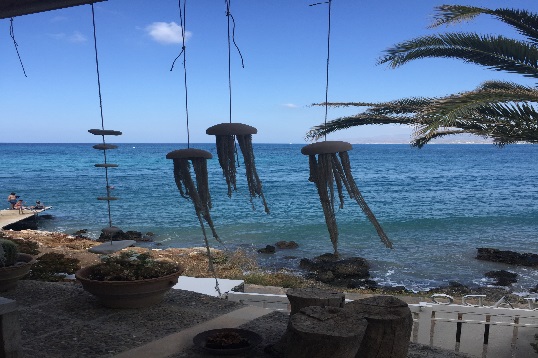 FORMULAIRE D’INSCRIPTION  Oui, je souhaite m’inscrire au stage « Osez Jeuner » à la date du ………………………………………………………………………………………… …PRENOM …………………………………… NOM ………………………………………….. ADRESSE …………………………………………………………………………………… CP ……………………. VILLE …………………………………………………………….. TEL …………………………………………… MAIL ………………………………………………………………………………… Règlement : Prix du stage :  780 euros tout inclus, sauf le volImportant : Afin de réserver votre place, nous vous prions de bien vouloir nous faire parvenir un chèque d’acompte de 360 euros à l’ordre de Vital Attitude accompagné de ce formulaire. Votre réservation sera garantie à la réception de votre dossier d’inscription et de votre chèque d’acompte. L’ensemble de votre dossier d’inscription doit être envoyé à Mme. Catherine Gasser, 11 rue du Rhône 67115 Plobsheim. Pour des raisons d’organisation ce chèque ne sera pas remboursé en cas de désistement.  Date et signature précédées de la mention « bon pour accord » A ……………………………………. Le …………………………  Signature :  Osez Jeûner - Séjour de détoxination  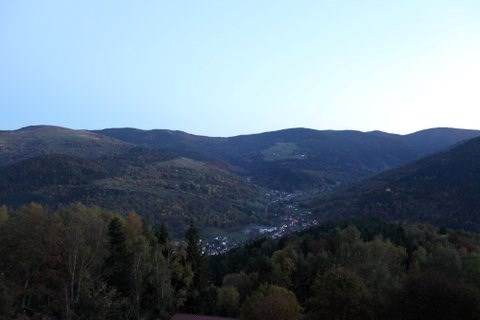 selon les principes de la Naturopathie SKAJADO Stalis CrêteINFORMATIONS COMPLEMENTAIRES Quel âge avez-vous ? ………………………………………………………………………………………………….. Quelle profession exercez-vous? ………………………………………………………………………………………………….. Votre objectif du stage : ………………………………………………………………………………………………… ………………………………………………………………………………………………… ………………………………………………………………………………………………… ………………………………………………………………………………………………… ………………………………………………………………………………………………… Avez-vous eu des maladies dans le passé que vous souhaitez signaler ? ………………………………………………………………………………………………… ………………………………………………………………………………………………… ………………………………………………………………………………………………… ………………………………………………………………………………………………… ………………………………………………………………………………………………… Actuellement, souhaitez-vous signaler une maladie ? ………………………………………………………………………………………………… ………………………………………………………………………………………………… ………………………………………………………………………………………………… ………………………………………………………………………………………………… ………………………………………………………………………………………………… Suivez-vous un traitement ? Si oui, lequel ? ………………………………………………………………………………………………… ………………………………………………………………………………………………… …………………………………………………………………………………………………. Comment avez-vous découvert notre séjour de jeûne? ………………………………………………………………………………………………… ………………………………………………………………………………………………… ………………………………………………………………………………………………… ………………………………………………………………………………………………… ………………………………………………………………………………………………… Personne à prévenir si besoin : ………………………………………………………………………………………………… ………………………………………………………………………………………………… ………………………………………………………………………………………………… ………………………………………………………………………………………………… ………………………………………………………………………………………………… 